ПРОЕКТ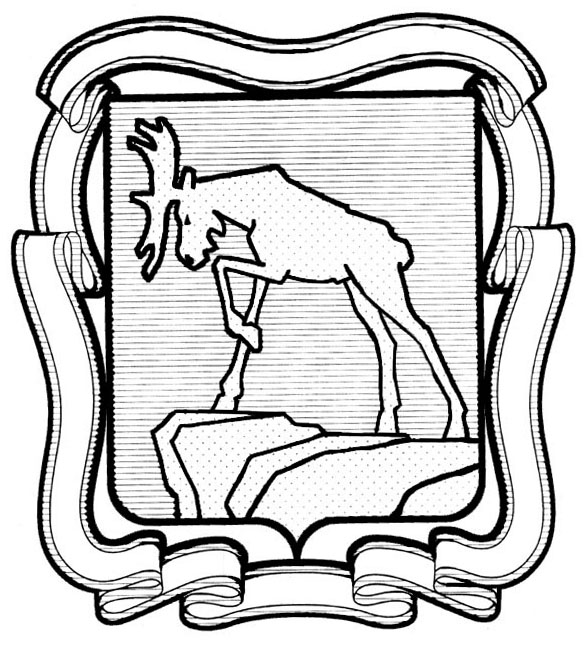 СОБРАНИЕ ДЕПУТАТОВ МИАССКОГО ГОРОДСКОГО ОКРУГА                                                         ЧЕЛЯБИНСКАЯ ОБЛАСТЬ     ДВАДЦАТЬ ВОСЬМАЯ СЕССИЯ СОБРАНИЯ  ДЕПУТАТОВ МИАССКОГО ГОРОДСКОГО ОКРУГА ШЕСТОГО СОЗЫВАРЕШЕНИЕ № ____от _______2022 г.Рассмотрев предложение Председателя Собрания депутатов Миасского городского округа Д.Г. Проскурина о назначении собрания граждан, заявление МКОУ «СОШ № 2»         о назначении проведения собрания граждан в целях рассмотрения и обсуждения вопросов внесения инициативного проекта «Благоустройство школьного двора и прилегающей территории МКОУ «СОШ  № 2» (п. Тургояк)», распоряжение Администрации Миасского городского округа от 30.09.2022 г. №224-р «Об определении предполагаемой части территории Миасского городского округа для реализации в 2023 году инициативного проекта «Благоустройство школьного двора и прилегающей территории МКОУ «СОШ  № 2» (п. Тургояк)», учитывая рекомендации комиссии по вопросам законности, правопорядка и местного самоуправления, в соответствии с Решением Собрания депутатов Миасского городского округа от 26.08.2005 г. №10 «О принятии Положения   «О порядке назначения и проведения собрания граждан в Миасском городском округе» (в редакции                               от 25.12.2020 г. №10), руководствуясь Федеральным законом от 06.10.2003 г. №131-ФЗ «Об общих принципах организации местного самоуправления в Российской Федерации» и Уставом Миасского городского округа, Собрание депутатов  Миасского городского округаРЕШАЕТ:1. В целях рассмотрения и обсуждения вопросов внесения инициативного проекта «Благоустройство школьного двора и прилегающей территории МКОУ «СОШ  № 2»            (п. Тургояк)» назначить собрание граждан. Часть территории Миасского городского округа,  на которой будет реализовываться инициативный проект «Благоустройство школьного двора и прилегающей территории МКОУ «СОШ  № 2» (п. Тургояк)», определена распоряжением Администрации Миасского городского округа от 30.09.2022 г. №224-р «Об определении предполагаемой части территории Миасского городского округа для реализации в 2023 году инициативного проекта «Благоустройство школьного двора и прилегающей территории МКОУ «СОШ  № 2» (п. Тургояк)».2. Собрание граждан провести 06.11.2022 года в 18 часов 00 минут по адресу:               г. Миасс, п. Тургояк, ул. Курортная, д. 2, МКОУ «СОШ № 2». 3. МКОУ «СОШ № 2»  заблаговременно, но не менее чем за 7 дней до проведения собрания по рассмотрению и обсуждению вопроса внесения инициативного проекта известить граждан о времени и месте проведения собрания и вопросах, выносимых на обсуждение.4. МКОУ «СОШ № 2»  принять меры по обеспечению общественного порядка и санитарных норм при проведении собрания граждан.5. Настоящее Решение опубликовать в установленном порядке.6. Контроль исполнения настоящего Решения возложить на постоянную комиссию по вопросам законности, правопорядка и местного самоуправления.Председатель Собрания депутатовМиасского городского округа                                                                                  Д.Г. Проскурин